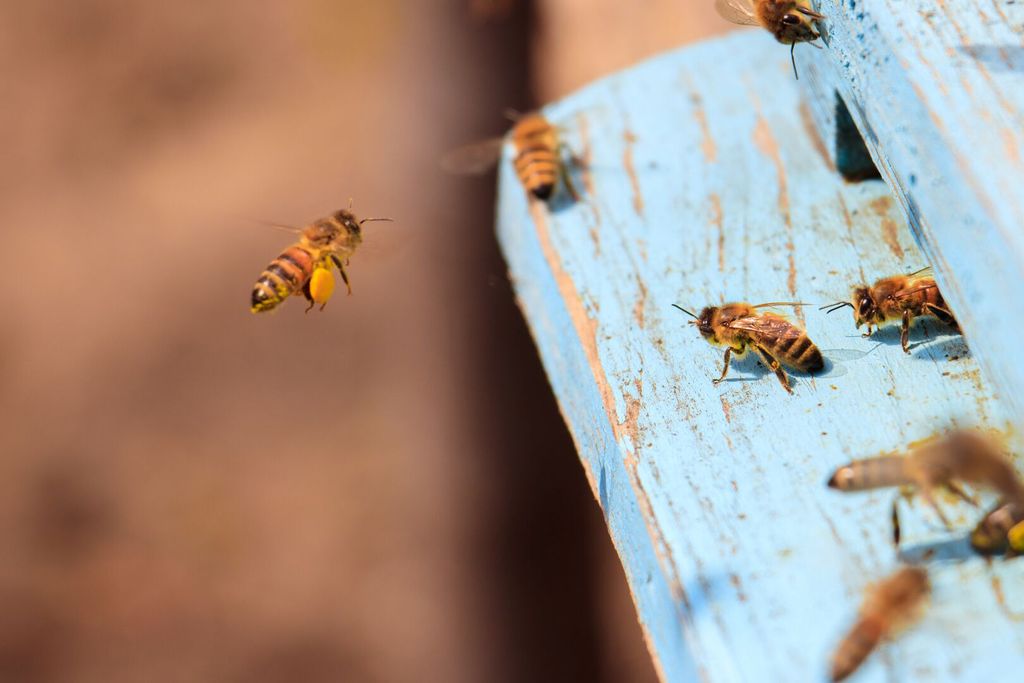 Управление Федеральной службы по ветеринарному и фитосанитарному надзору по Иркутской области и Республике Бурятия в соответствии со ст. 46 Федерального закона от 31.07.2020 № 248-ФЗ «О государственном контроле (надзоре) и муниципальном контроле в Российской Федерации» информирует, что на территории Российской Федерации в настоящее время распространяется опасная, легко распространяющаяся инвазионная болезнь — варроатоз.Варроатоз — инвазионная болезнь пчелиной семьи, вызываемая гамазовым клещом Varroa jacobsoni. Возбудитель поражает взрослых особей пчелиной семьи и расплод. При заболевании появляются уродливые, неспособные к полету трутни и пчелы, что приводит к ослаблению пчелиных семей.При сильной степени поражения наблюдают гибель расплода, выбрасывание из гнезд погибших пчелиных и трутневых личинок. Осенью и зимой пораженньlе клещом семьи проявляют беспокойство и часто погибают в первую половину зимовки.Диагноз на варроатоз ставят на основании визуального обнаружения клещей на пчелах, в расплоде и воско-перговой крошке со дна улья в условиях пасеки или ветеринарной лаборатории с учетом эпизоотической ситуации.Жизнеспособность пчелиных семей прогнозируют по трем степеням поражения: слабая — до двух, средняя — до четырех и сильная — свыше четырех клещей на 100 пчелах и в 100 ячейках трутневого или пчелиного расплода из середины гнезда.Хозяйства, имеющие семьи пчел с первыми двумя степенями поражения, считают условно благополучными и в ветеринарной отчетности показывают как благополучные.При массовом отходе семей пчел диагноз на варроатоз ставят комиссионно, предварительно исключив лабораторным исследованием другие болезни и отравления, а также нарушения в кормлении и содержании. Паразитов следует дифференцировать от других клещей, встречающихся в улье.Независимо от степени поражения пчелиных семей ежегодно планируют и проводят их обработки. отражая соответствующей записью в ветеринарно-санитарном паспорте пасеки и ветеринарной отчетности. Kpoме того. руководители хозяйств и владельцы пaceк обязаны oсуществить комплекс ветеринарно-санитарных, лечебных, а также зоотехнических и организационно-хозяйственных мероприятий:- неукоснительно выполнять требования по пунктам 1 и 2 настоящей Инструкции;- проводить противороевые мероприятия. направленные на недопущение слета роев. На пасеки с третьей степенью поражения семей пчел клещами варроа накладывают ограничения. которые распространяются на кочевку пчелиных семей, перестановку сотов с расплодом из одной семьп в другую. Уменьшение межхозяйственных связей и недопущение слета роев.Для обработки пчел при варроатозе применяют утвержденные препараты или способы, руководствуясь наставлениями по их применению.Перед обработкой химическими средствами необходимо испытать препарат на отдельной пчелиной семье.Численность клещей снижают:- путем систематического удаления печатного трутневого расплода с помощью строительной рамки (0,4 — 0.8 полной рамки):— изъятием печатного расплода из семей в отводки или в семьи-инкубаторы и последующей обработкой их одним из рекомендованных средств после выхода всех пчел из ячеек;- применением сетчатых подрамников (клещеуловителей).Для того чтобы исключить появление устойчивой популяции клещей варроа на пасеках, необходимо каждые 3-4 года менять препараты одной химической природы (группы) на другую.При использовании синтетических пиретроидов (препараты апистан, байварол, апифит и др.) необходимо проводить замену сотов в гнездах пчeл через каждые 2-3 года.Для повышения жизнеспособности пчелиных семей используют белковые, минеральные и углеводные подкормки в соответствии с указанием по их применению.Вывоз семей (пакетов) пчел, маток за рубеж проводится только при согласии страны- импортера, в благополучные по варроатозу страны их отправка запрещена.Дезакаризамию ульев, пчеловодного инвентаря, сотов проводят в соответствии с п. Инструкции по дезинфекции.Ограничения с пасеки снимают после получения двухразового отрицательного результата или выявления первой-второй степени поражения семей при исследовании взрослых пчел и трутневого pacплoкa в осеннюю ревизию прошлого года и весеннюю текущего года.Распространение варроатоза по территории стран всего земного шара, а также большой ущерб, наносимый этой болезнью. способствовази мобилизации большого научного потенциала на выработку адекватных мер борьбы. В следствии этой мобилизации, было разработано большое количество химических препаратов простых и комбинированных. применяемых в форме паров дыма, порошка или аэрозолей.Кроме этого, было найдено одно природное потенциъзьио опасное для пчел вещество ксантон. использовавшийся (по читературным данным) в тридцатых годах XX века в качестве природного инсеісгицида против паразитических насекомых.Пчеловодам следует знать. что аграрии обязаны заблаговременно предупреждать пчеловодов о готовящихся обработках полей от вредителей не ранее чем за 10 дней дo начала обработки полей пестицидами и агрохимикатами и не позднее чем за 5 дней.Уведомлять аграрии должны все пасеги. расположенные на расстоянии до 7 км от границ их полей. где планируется обработка. Соответствующие изменения внесла Госдума России в федеральные законы «О безопасном обращении с пестицидами и агрохимикатами» и «О пчеловодстве в Российской Федерации».За нарушение санитарных норм при обработке полей пестицидами, приведшее к массовой гибели пчел, предусмотрена ответственность в соответствии с законодательством Российской Федерации.Массовая гибель пчёл в результате отравления опасными веществами чаще всего происходит по невнимательности и халатности в сфере применения защиты растений.Одним из ярких примеров стала массовая гибель пчел в июле 2023 года в Брюховецком районе Краснодарского края. В результате хромато-масс- спектрометрического исследования 2 проб подмора насекомых специалисты Краснодарской межобластной ветеринарной лаборатории Россельхознадзора идентифицировали 3 синтетических действующих вещества пестицидов:—фипронил из группы фенилпиразолов (содержащие его препараты относятся к 1-3-му классам опасности для пчeл),—цигалотрин из группы синтетических пиретроидов — 1-2-й клacc опасности;—бифентрин высокоопасный синтетический пиретроид.Чтобы не допустить заноса и распространения опасных болезней и гибели пчелопоголовья. пчеловодам необходимо соблюдать «Ветеринарные правила содержания медоносных в целях их воспроизводства, разведения, реализации и использования для опыления сельскохозяйственных энтомофильных растений и получения продукции пчеловодства». утвержденные приказом Минсельхоза России от 23.09.2021 N 645.С 1 сентября 2023 года вступил в силу Федеральный закон от 28.06.2022 № 221-ФЗ с изменениями в Закон Российской Федерации от 14.05.1993 г. № 4979-I «О ветеринарии». сделавший маркирование и учет сельскохозяйственных животных в России обязанностью владельцев этих животных.А с 1 марта 2024 года вступят в силу «Правила ocуществления учета животных и перечня видов животных. подлежащих индивидуальному или групповому маркированию и учету, случаев осуществления индивидуального или группового маркирования и учета животных, а также сроков осуществления yчeтa животных», утвержденные Постановлением Правительства Российской Федерации от 5 апреля 2023 г. № 550 (далее Правила №550). в соответствии с которыми пчелы подлежат rpупповому маркированию и учету. Крайний срок маркирования и учета пчёл — не позднее 1 сентября 2025 года. (http://publication.pravo.gov.ru/Document view/0001202304070052).Также с 1 марта 2024 года вступили в силу Ветеринарные правила маркирования и учета животных, утвержденные приказом Министерства сельского хозяйства Российской Федерации от 3 ноября 2023 года № 832, которые предписывают сроки осуществления учeтa животных и какие средства маркировки для каких животных можно применять.Для Счета животных Россельхознадзор разработал и запустил в эксплуатацию компонент ФГИС «ВетИС» — «Хорриот». Для постановки пчёл на учёт пасечнику следует обратиться в ветеринарную службу своего региона.